Publicado en Madrid el 14/01/2021 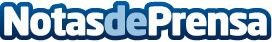 4 Productos originales para coger fuerzas este mes de enero con Flores de Queso Llega la cuesta enero y toca ponerse en marcha otra vez. La compañía Flores de Queso lanza 4 originales productos para comprar o regalar este mesDatos de contacto:Gema Landoiro675943952Nota de prensa publicada en: https://www.notasdeprensa.es/4-productos-originales-para-coger-fuerzas-este Categorias: Gastronomía Restauración Consumo http://www.notasdeprensa.es